Checkliste Goldene Regeln für die GestaltungWie groß muss die Überschrift am Flipchart sein, damit auch die Teilnehmerinnen und Teilnehmer in der hinteren Reihe sie lesen können? Wie kann ich meine Vorlagen gestalten, um dem Aufbau meiner Veranstaltung zu verdeutlichen? Wenn Sie folgende Schritte berücksichtigen, werden Sie mit Ihren Präsentationen, Hand-outs und Dossiers mehr Erfolg haben.1. SchriftPC-gestützte Foliengut lesbare Schrift verwendengängige Schrift (z.B. Arial) verwendenlinksbündigen Flattersatz nutzen, um Textlücken zu vermeidenzur Hervorhebung einzelner Aspekte fetten oder unterstrichenen Schriftschnitt verwendenHandschriftliche FolienDruckbuchstaben verwendenDie folgende Tabelle zeigt je nach Medium empfohlene Mindestschriftgrößen für den Fließtext, die Überschriften können im Verhältnis größer gewählt werden:2. Farbe Farbe bewusst zur Gliederung, Strukturierung oder Hervorhebung einzelner Aspekte einsetzenFarbe nicht als dekorative Zugabe verwenden – sparsamer Umgangdunkle Farbe bzw. schwarze Schrift auf leicht getöntem Hintergrund verwendendie Farben Rot und Grün für einzelne Hervorhebungen nutzen für Farbkontraste Komplementärfarben, Farbdreiklang oder hellere/dunklere Abtönung einer Farbe verwendengesättigte, kontrastreiche Farben verwenden, um Relevantes hervorzuhebenhelle und harmonische Farbtöne für größere Flächen, Diagramme nutzen3. Grafische DarstellungAuflistungen, Übersichten in Form einer Liste/Tabelle darstellenStrukturen (Anteile, Zusammensetzungen) als Kreisdiagramm darstellenRangfolgen, Vergleiche als Balkendiagramm darstellenEntwicklungen, Verläufe, Häufigkeiten (räumlich/zeitlich) mithilfe eines Säulen-/Linien-/Kurvendiagramms darstellen Aufbau von Organisationen mithilfe eines Organigramms darstellen Entwicklung, Verläufe, Beziehungen, abstrakte Begriffe in einem Strukturbild darstellen4. SymboleSymbole so einsetzen, dass sie als Synonym für ein Wort, einen Satz oder einen Bedeutungszusammenhang stehenstandardisierte Symbole verwenden, um sicherzustellen, dass die Bedeutung für alle Betrachter gleich ist5. Bilder/Cartoons/Illustrationeneindeutige Botschaften senden, um eine Verständigungsgrundlage für alle Betrachter zu schaffen6. KompositionAufteilung Informationen so aufteilen und gestalten, dass sie harmonisch auf die Lernenden wirkenTheorie des Goldenes Schnitts als Gliederungshilfe für Folien verwenden (Abb. 1)Folien im Proportionsverhältnis (a + b)  : a = a : b einteilen maximal 60 Prozent der Fläche mit Inhalt füllen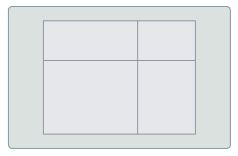 Abb. 1: Aufteilung einer Fläche nach der Theorie des Goldenen SchnittsAnordnungbei der Reihung von Inhalten Aufzählungszeichen stets im gleichen Abstand zueinander setzendie Auflistung in einer eindeutigen Richtung vollziehendrei bis maximal neun Elemente pro Folie/Flipchart aufführenbei der Auflistung Stichworte verwendenPfeile oder Verlaufsdiagramme für eine dynamische Anordnung verwendenauf ein ausgeglichenes Verhältnis zwischen dynamischen und ruhigeren Elementen achten Hervorhebungdurch größere Schrift oder einen fetten/unterstrichenden Schriftschnitt oder farbliche Akzente (Umkreisungen, farbige Schrift) Wichtiges hervorhebenrelevante Inhalte in das Zentrum der Visualisierung stellenHervorhebungen (maximal zwei pro Darstellung) sparsam verwenden (sichert den Effekt)Quelle: Bergedick, A., Rohr, D., & Wegener, A. (2011). Bilden mit Bildern. Visualisieren in der Weiterbildung. Bielefeld: W. BertelsmannMedium PChandschriftlichOverheadprojektorfolie18 bis 20 Punkt  1 cmPowerPoint-Folie24 Punkt---Flipchart---5 cmPoster100 bis 120 Punkt2 bis 3 cm